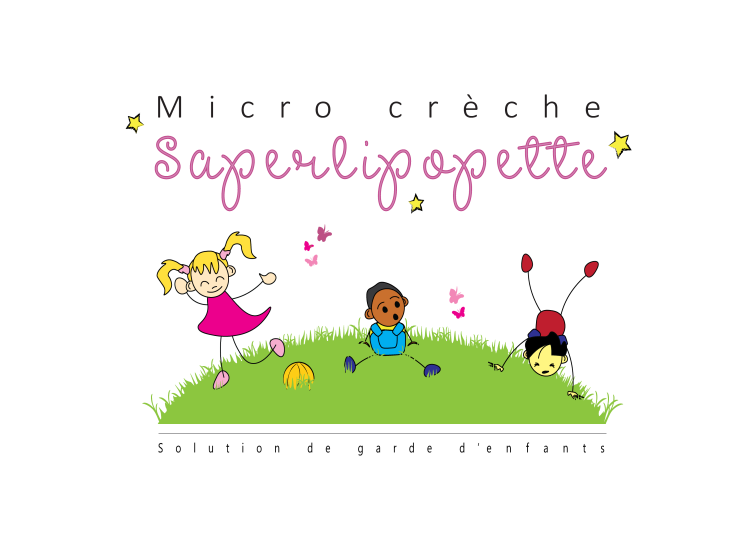 Demande d’informationsNom et Prénom de l’enfant :Sa date de naissance :Fille ou garçon ? : Prénoms et âges des frères et sœurs :Nom et prénom de la mère :Adresse :Tel :			adresse Mail:Profession et lieu de travail :Nom et prénom du père :Adresse :Tel :			adresse Mail:Profession et lieu de travail :Crèche souhaitée en priorité :  	Bouvines :   			Thérèse Massin : Jours et heures de présence souhaités :Date d’entrée souhaitée :LundiMardiMercrediJeudiVendrediArrivéeDépart